     Girls under 12 Sutherland Representative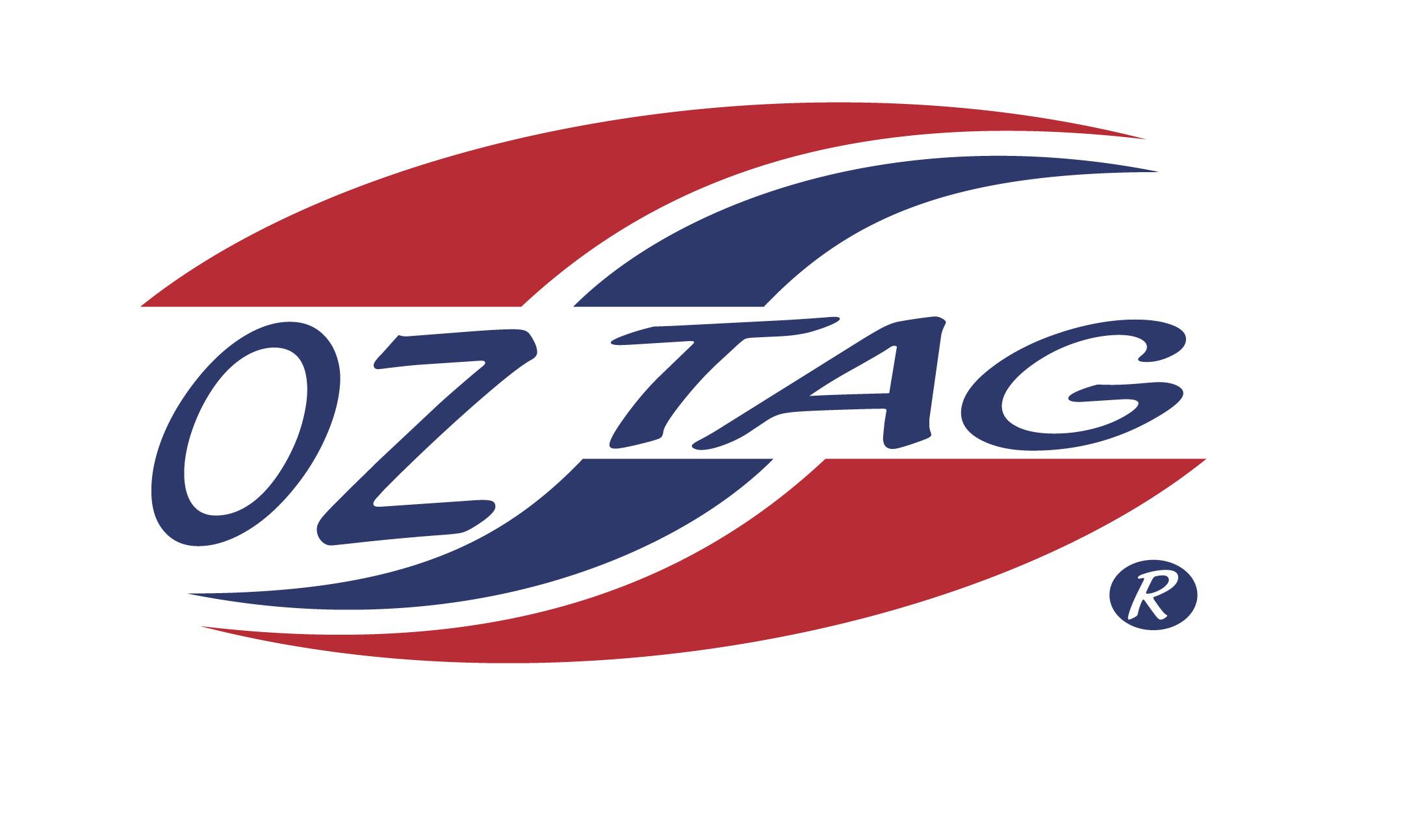 Team 2020Congratulations to the following players selected in the 2020 State Team for Sutherland. 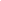 Name1.  Antonnea Arfanis2.  Bella Myers3.  Bridget Rommel4.  Abbie Jackson5.  Bronte Snoxall6.  Chloe Ozolins7.  Charlotte Woolnough8.  Zoe Noble9.  Ruby Hedley10. Martha Gregory11. Millie Cowie12. Zara Loveday13.  Nova Batman14.  Sarah Hickey15. Paige Hagan 16. Isabella HarrisonSHADOWS:17. Ellie Glazier18. Emily Gavin19. 20. 